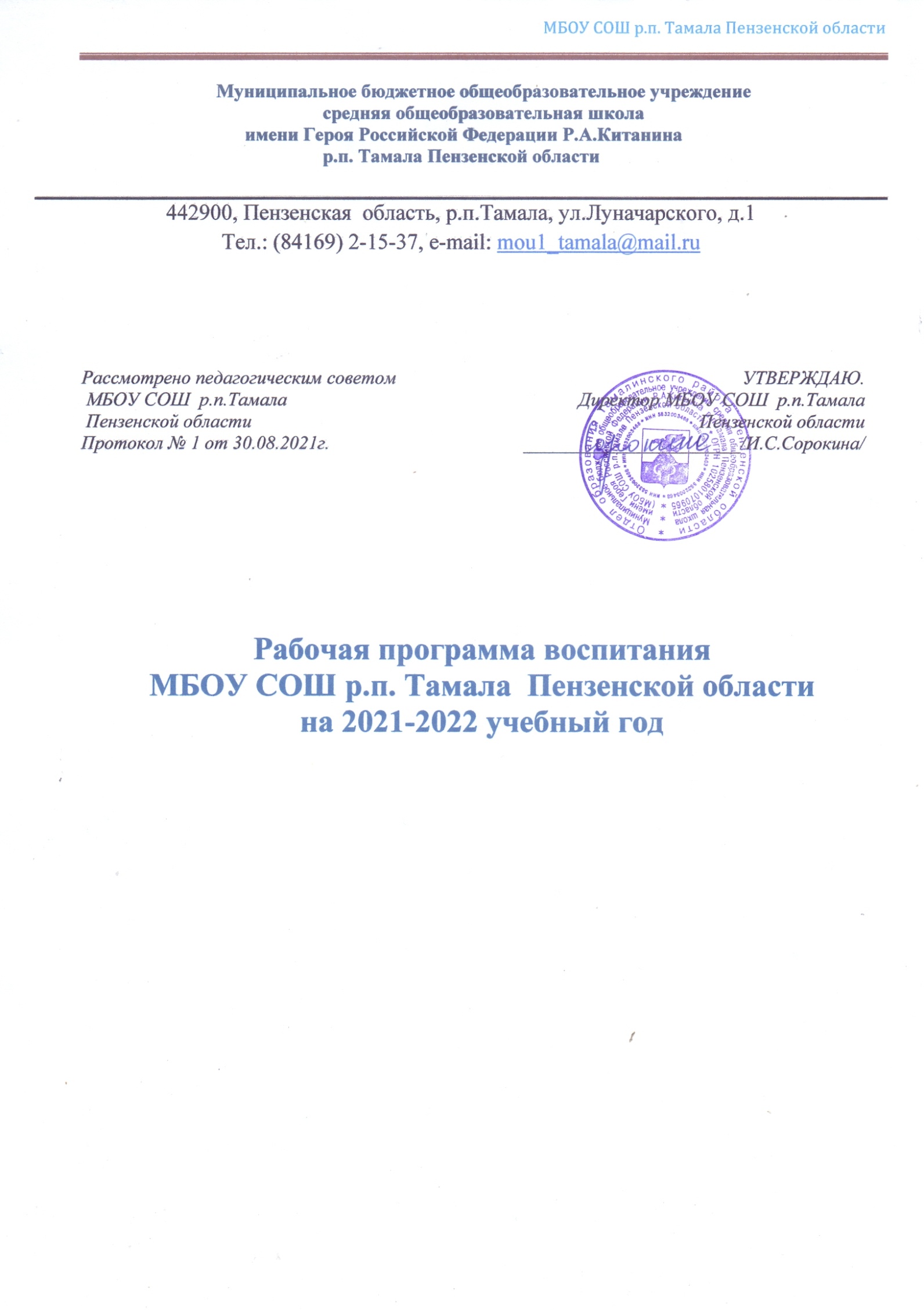 План воспитательной работы для 1-4 классов МБОУ СОШ р.п. Тамала Пензенской области на 2021-2022 учебный годЦель воспитательной работы школа на 2021/2022 учебный год: совершенствование воспитательной деятельности, способствующей развитию нравственной, физически здоровой личности, способной к творчеству и самоопределению.Задачи воспитательной работы:	совершенствовать систему воспитательной работы в классных коллективах;формировать гуманистическое отношение к окружающему миру, приобщение к общечеловеческим ценностям, освоение, усвоение, присвоение этих ценностей;формировать гражданское самосознание, ответственность за судьбу Родины, потребность в здоровом образе жизни, активной жизненной позиции;формировать коммуникативную компетентность, способность к эффективному межличностному взаимодействию, совместной работе в коллективе и группе;формировать направленность на сотрудничество с людьми, оказание помощи и поддержки окружающим, ответственности за общее дело и работу в коллективе;координировать деятельность и взаимодействие всех звеньев системы образования;	продолжать развивать ученическое самоуправление, как основы социализации, социальной адаптации, творческого развития каждого обучающегося;повышать уровень профессиональной культуры и педагогического мастерства учителя для сохранения стабильно положительных результатов в обучении и воспитании обучающихся;развивать и совершенствовать системы внеурочной деятельности и дополнительного образования;развивать коммуникативные умения педагогов, навыки работать в системе «учитель – ученик - родитель».Приоритетные направления воспитательной работы на 2021/2022 учебный год:Календарный план воспитательных мероприятийВ течение учебного годаРабота с родителямиЦель: Формирование эффективной системы взаимодействия родителей и учителей для создания условий развития личности ребенка Задача: повышать педагогическую культуру родителей, пополняя арсенал их знаний по конкретному вопросу воспитания ребенка в семье и школе, через организацию проведения родительского всеобуча, родительского университет. Корректировка плана воспитательной работы возможна с учетом текущих приказов, постановлений, писем, распоряжений Министерства образования Пензенской области, Отдела образования по Тамалинскому району и иных организаций.Направление воспитательной работыЗадачи работы по данному направлениюОбщеинтеллектуальное (популяризация научных знаний, проектная деятельностьАктивная практическая и мыслительная деятельность. Формирование потребности к изучению, создание положительной  эмоциональной  атмосферы  обучения, способствующей оптимальному напряжению умственных и физических сил обучающихся. Воспитание  экологической  грамотности  и  социально значимой  целеустремленности  в  трудовых  отношениях школьников; Изучение обучающимися  природы  и  истории родного края. Проведение природоохранных акций. Выявление и развитие  природных задатков и способностей обучающихсяГражданско – патриотическое (гражданско – патриотическое воспитание, приобщение детей к культурному наследию, экологическое воспитание)Формирование гражданской и правовой направленности личности, активной жизненной позиции;Формирование у воспитанников такие качества, как долг, ответственность, честь, достоинство, личность.Воспитание любви и уважения к традициям Отечества, школы, семьи. Воспитание уважения к правам, свободам и обязанностям человека.Приобщение к базовым национальным   ценностям Российского общества, таким, как патриотизм, социальная солидарность,  гражданственность, семья, здоровье, труд, творчество, наука, традиционные религии России, искусство, природа, человечество.Духовно-нравственное (нравственно-эстетическое воспитание, семейное воспитание)Приобщение к базовым национальным ценностям Российского общества, таким, как патриотизм, социальная  солидарность, гражданственность,  семья, здоровье, труд, творчество, наука, традиционные религии России, искусство, природа, человечество.Формирование духовно-нравственных качеств личности.Воспитание человека, способного к принятию ответственных решений и к проявлению нравственного поведения в любых жизненных ситуациях.Формирование дружеских отношений в коллективе.Воспитание нравственной культуры,   основанной  на самоопределении и самосовершенствовании.Воспитание  доброты,  чуткости,  сострадания,  заботы  и  милосердия к окружающим людям. Создание  единой  воспитывающей  среды,  в  которой развивается личность ребенка, приобщение родителей к целенаправленной воспитательной работе образовательного учреждения. Включение родителей в разнообразные сферы жизнедеятельности образовательного учреждения. Спортивно-оздоровительное (физическое воспитание и формирование культуры здоровья, безопасность жизнедеятельности)Формирование и развитие знаний, установок, личностных ориентиров и норм здорового и безопасного образа   жизни   с   целью   сохранения,  и  укрепления физического, психологического и социального здоровья обучающихся  как  одной  из  ценностных  составляющих личности    обучающегося    и    ориентированной    на достижение планируемых результатов освоения начального общего образования.Социальное (самоуправление, воспитание трудолюбия, сознательного, творческого отношения к образованию, труду в жизни, подготовка к сознательному выбору профессии)Формирование и развитие знаний, установок, личностных ориентиров и норм здорового и безопасного образа   жизни   с   целью   сохранения,  и  укрепления физического, психологического и социального здоровья обучающихся  как одной  из  ценностных  составляющих личности  обучающегося и  ориентированной  на достижение планируемых результатов освоения начального  общего образования.Профилактика безнадзорности и правонарушений, социально-опасных явленийСовершенствование правовой культуры и правосознания обучающихся,   привитие   осознанного   стремления   к правомерному поведению. Организация работы по предупреждению и профилактике асоциального поведения обучающихся.Организация мероприятий по профилактике правонарушений, наркомании, токсикомании, алкоголизма.Проведение эффективных мероприятий по предотвращению  суицидального  риска  среди  детей  и подростков. Изучение интересов, склонностей и  способностей обучающихся «группы риска», включение их во внеурочную  деятельность  и  деятельность  объединений дополнительного образования. Организация  консультаций  специалистов  (социального педагога, педагога-психолога, медицинских работников) для родителей и детей «группы риска».Контроль за воспитательным процессомСоблюдение  отчетности  всех  частей  воспитательного процесса. Выявление  успехов  и  недостатков в воспитательной работеСЕНТЯБРЬДевиз месяца: « Внимание, дети!»СЕНТЯБРЬДевиз месяца: « Внимание, дети!»СЕНТЯБРЬДевиз месяца: « Внимание, дети!»СЕНТЯБРЬДевиз месяца: « Внимание, дети!»СЕНТЯБРЬДевиз месяца: « Внимание, дети!»СЕНТЯБРЬДевиз месяца: « Внимание, дети!»№ п/пНаправление деятельностиФорма и название  мероприятийСрокипроведения мероприятийЦелеваяаудиторияОтветственные лица1ОбщеинтеллектуальноеУчастие  в конкурсах и олимпиадах различного уровня.В течение месяца2-4 классыКлассные руководит., учителя предметники, руководит. объединений1ОбщеинтеллектуальноеМеждународный день распространения грамотности. Классные мероприятия по теме08.09.20213-4 классыКлассные руководители, учителя-предметники1ОбщеинтеллектуальноеУчастие в информационно – просветительском проекте «Наш краеведческий музей. Перезагрузка» В течение месяца2-4 классыБуланчикова Н.В., ответственная за работу краеведческого музея2Гражданско- патриотическоеПраздник «День знаний»:- Торжественная линейка, посвященная Дню знаний,- тематические классные мероприятия,- Акции в рамках проекта «День единых действий РДШ»01.09.20211-4 классыАдминистрация школы,классные руководители2Гражданско- патриотическое«День солидарности в борьбе с терроризмом» и памятная дата окончания Второй мировой войны3.09.20211-4 классы Классные руководители2Гражданско- патриотическоеРеализация регионального проекта «Пенза – город трудовой доблести»». Школьный этап сентября1-4 классыБирюкова О.Ф., ответственная за реализацию проекта3Духовно-нравственноеОткрытие регионального проекта «Культурная суббота» в 2021-2022 учебном году18.09.2021г1-4 классыБирюкова О.Ф., куратор проекта3Духовно-нравственноеДень единых действий РДШ «Всероссийская акция, посвященная Дню туризма» 27.09.2021г.2-4 классыСаченкова О.А., ответственная за РДШ в начальной школе3Духовно-нравственноеКлассный час «Знакомство с Дневником школьника Пензенской области Первая неделя2-4 классыЗавуч по начальным классам Кузнецова О.А.,классные руководители 2-4 классов4Спортивно-оздоровительноеУчастие в акции «Запишись в спортивную секцию»06.09.20211-4 классы Классные руководители,учитель физкультуры Кузнецов В.Г.4Спортивно-оздоровительноеНеделя пожарной безопасности13.09 – 18.09.2021г.1-4 классыЗавуч по начальным классам Кузнецова О.А.,Вольф Е.А., куратор ДЮП,
классные руководители 4Спортивно-оздоровительноеНеделя безопасности дорожного движения 20.09.- 25.09.2021г.1-4 классыКуратор ЮИД Андреева И.Ю.,
классные руководители5СоциальноеВсероссийская акция «Экодежурный по стране»10. 09. – 30.09.20211-4 классыСаченкова О.А., ответственная за РДШ в начальной школе5СоциальноеВсероссийский экологический субботник «Зелёная Россия»:- трудовой десант;- школьный конкурс «Лучший классный экобокс для макулатуры»;- фоточеллендж «Зеленая Россия  в объективе»;- экологические мастер-классы25.09.2021г.1-4 классыКуратор проекта «Эколята» Коленова О.С.,классные руководители5СоциальноеОрганизация дежурства учителей во время переменв течение годаСотрудники школыЗавуч по начальным классам Кузнецова О.А.6Профилактика безнадзорности правонарушений, социально-опасных явленийСоставление социального паспорта класса, школыВ течение месяцаКлассные руководителиЕрмолаева О.В., социальный педагог6Профилактика безнадзорности правонарушений, социально-опасных явленийКорректировка  списков детей «группы риска»В течение месяца1-4 классыЕрмолаева О.В., социальный педагогОськина Е.В., руководитель Совета профилактики6Профилактика безнадзорности правонарушений, социально-опасных явленийИзучение потребностей детей в дополнительном образовании на территории единого образовательного пространстваI декада1-4 классыЕрмолаева О.В., социальный педагог, Кузнецова О.А., завуч по начальным классам, педагоги дополнительного образования, классные руководители6Профилактика безнадзорности правонарушений, социально-опасных явленийСбор информации о занятости обучающихся в кружках и секциях учреждений дополнительного образования (в том числе о состоящих на разных формах учета)I-II декада1-4 классыКлассные руководители6Профилактика безнадзорности правонарушений, социально-опасных явленийОформление уголков безопасности в каждой классной комнате «Основы безопасности». Размещение наглядной агитации по вопросам соблюдения мер безопасности в коридорах школыдо 19.09.2021г.1-4 классыКлассные  руководители, Завуч по начальным классам Кузнецова О.А.7Контроль за воспитательным процессомУтверждение планов воспитательной  работы классов 2 неделяклассные руководители 1-4  классовЗавуч по начальным классам Кузнецова О.А.7Контроль за воспитательным процессомСовещание классных руководителей7.09.2021педагогиЗавуч по начальным классам Кузнецова О.А.,Пашина Н.Д., ответственная за воспитательную работу7Контроль за воспитательным процессомСоставление расписания  занятий  по внеурочной деятельности,  дополнительному образованию1 неделяпедагогиЗавуч по начальным классам Кузнецова О.А.,Пашина Н.Д.7Контроль за воспитательным процессомПроверка классных уголковIII декада1-4 классыЗавуч по начальным классам Кузнецова О.А.ОКТЯБРЬДевиз: «Старших надо уважать»ОКТЯБРЬДевиз: «Старших надо уважать»ОКТЯБРЬДевиз: «Старших надо уважать»ОКТЯБРЬДевиз: «Старших надо уважать»ОКТЯБРЬДевиз: «Старших надо уважать»ОКТЯБРЬДевиз: «Старших надо уважать»№ п/пНаправление деятельностиФорма и название  мероприятийСрокипроведения мероприятийЦелеваяаудиторияОтветственные лица1ОбщеинтеллектуальноеЕдиный урок безопасности в сети Интернет28.10 – 31.10.20211-4 классыклассные руководители1ОбщеинтеллектуальноеСтарт «Культурного марафона»В течение месяца1-4 классыКлассные руководители1ОбщеинтеллектуальноеВсероссийский конкурс юных чтецов «Живая классика» (регистрация участников)В течение месяца1-4 классыКлассные руководители1ОбщеинтеллектуальноеРегиональный конкурс «Папа, мама и я – интеллектуальная семья»III декада4 классыЗавуч по начальным классам Кузнецова О.А.,классные руководители 2Гражданско- патриотическоеДень Учителя,  акции в рамках проекта «Дни Единых действий РДШ»01-05.10.20211-4 классыСаченкова О.А., ответственная за РДШ в начальной школе2Гражданско- патриотическоеДень рождения «Российского движения школьников» 29.10.20211-4 классыСаченкова О.А., ответственная за РДШ в начальной школе3Духовно-нравственноеВыставка « Бабушкины руки не знают скуки», посвященная Дню пожилого человека1.10.20211-4 классыАкинина Н.В., ответственная за Совет общественности3Духовно-нравственноеРеализация проекта «Культурная суббота» 23.10.20211-4 классыБирюкова О.Ф., куратор проекта 3Духовно-нравственноеМеждународный день школьных библиотек 25.1-.2021 1-4 классыНемцева О.А., ответственная за библиотеку3Духовно-нравственноеУчастие в региональном конкурсе молодых педагогов и их наставниковВ течение месяцапедагогиЗавуч по начальным классам Кузнецова О.А.4Спортивно-оздоровительноеЛегкоатлетический  кросс В течение месяца2 - 4 классыУчителя физкультуры4Спортивно-оздоровительноеМониторинг физической подготовленности учащихся01-30.10.20211-4 классыКлассные руководители5СоциальноеАкция «Подарок для учителя своими руками»5.10.20214 классыСаченкова О.А., ответственная за РДШ в начальной школе5СоциальноеЭко-марафон ПЕРЕРАБОТКА «Сдай макулатуру – спаси дерево!», «Добрые крышечки»до 28.10.20211-4 классыКуратор проекта «Эколята» Коленова О.С.,классные руководители5СоциальноеУчастие в конкурсе творческих работ, посвященных Международному экологическому диктантуII декада1-4 классыКуратор проекта «Эколята» Коленова О.С.,классные руководители6Профилактика безнадзорности правонарушений, социально-опасных явленийПосещение неблагополучных семей на дому с целью ознакомления с условиями жизниВ течение месяца1-4 классыКлассные руководители 6Профилактика безнадзорности правонарушений, социально-опасных явленийСбор информации о занятости в каникулярное время обучающихся, состоящих на разных формах учета25.10-29.10.2021г.1-4 классыЕрмолаева О.В., социальный педагог,классные руководители 7Контроль за воспитательным процессомОформление плана работы на каникулы25.10-29.10.21г.1-4 классыЗавуч по начальным классам Кузнецова О.А.,классные руководители 7Контроль за воспитательным процессомОтчет по проекту «Успех каждого ребёнка»30.10.21г.1- 4 классыПшикова Г.Г., куратор проекта, классные руководителиНОЯБРЬДевиз: «Крепка семья - крепка держава»НОЯБРЬДевиз: «Крепка семья - крепка держава»НОЯБРЬДевиз: «Крепка семья - крепка держава»НОЯБРЬДевиз: «Крепка семья - крепка держава»НОЯБРЬДевиз: «Крепка семья - крепка держава»НОЯБРЬДевиз: «Крепка семья - крепка держава»№ п/пНаправление деятельностиФорма и название  мероприятийСрокипроведения мероприятийЦелеваяаудиторияОтветственные лица1ОбщеинтеллектуальноеРегиональный этап ежегодной Всероссийского урока «Эколята - молодые  защитники природы»III декада1-4 классыКуратор проекта «Эколята» Коленова О.С.,классные руководители1ОбщеинтеллектуальноеРегиональный этап Всероссийской олимпиады «Эколята - молодые  защитники природы»III декада3-4 классыКуратор проекта «Эколята» Коленова О.С.,классные руководители1ОбщеинтеллектуальноеЦикл мероприятий «Перелистывая Даля… к 220-летию со дня рождения».День словаря22.11.20214  классыЗавуч по начальным классам Кузнецова О.А.1ОбщеинтеллектуальноеРеализация проекта «Культурный марафон» (начало тестирования)В течение месяца1-4 классы Завуч по начальным классам Кузнецова О.А. 2Гражданско- патриотическоеДень единых действий РДШ«День народного единства»01-07.11.20211-4 классыСаченкова О.А., ответственная за РДШ в начальной школе2Гражданско- патриотическое«Международный день толерантности»:16.11.20211-4 классыРуководитель школьной службы примиренияКургузова З.И.,классные руководители2Гражданско- патриотическоеУчастие в региональном конкурсе «Быть хозяином на Земле»II декада1-4 классыЗавуч по начальным классам Кузнецова О.А.3Духовно-нравственноеОбластной фестиваль творчества детей-инвалидов « Под парусом надежды»2 неделя1-4 классыКлассные руководителиДуховно-нравственноеРеализация регионального проекта «Культурная суббота» 20.11.20211-4 классыБирюкова О.Ф., куратор проекта, классные руководителиДуховно-нравственное«День матери в России»:- акции в рамках проекта «Дни единых действий РДШ»- выставка творческих работ «У мамы руки золотые»- конкурс чтецов 29.11.2021г.1-4 классыЗавуч по начальным классам Кузнецова О.А., классные руководители,
Саченкова О.А., ответственная за РДШ в начальной школе4Спортивно-оздоровительноеСпортивный праздник, посвященный Дню народного единства03.11.20211-4 классыЛимонова Т.И., куратор проекта «Спортивный стиль»5СоциальноеШкола БЕЗОПАСНОСТИ «Дети – дорога – автомобиль!»- Участие в областном конкурсе творческих работ «Безопасное движение»В течение месяца1-4 классыАндреева И.Ю., куратор ЮИД в начальных классах5СоциальноеРеализация школьного проекта по раздельному сбору мусораВ течение месяца1-4 классыКуратор проекта «Эколята» Коленова О.С.6Профилактика безнадзорности правонарушений, социально-опасных явленийПосещение семей группы рискаВ течение месяца1-4 классыКлассные руководители, Ермолаева О.В., социальный педагог6Профилактика безнадзорности правонарушений, социально-опасных явлений«Неделя правовой помощи детям»:- Тематические классные часы «20 ноября - Всероссийский День правовой помощи детям»;- Книжная выставка "Тебе о праве - право о тебе"15.11-20.11. 20211-4 классыКургузова З.И.., руководитель школьной службы примирения, классные руководители,библиотекарь Немцева О.А.7Контроль за воспитательным процессомКонтроль за проведением мероприятий в классеВ течение месяца1-4 классыЗавуч по начальным классам Кузнецова О.А.7Контроль за воспитательным процессомПроверка «Организация самоуправления в классе»В течение месяца1-4 классыЗавуч по начальным классам Кузнецова О.А.ДЕКАБРЬДевиз: «Новогодние приключения»ДЕКАБРЬДевиз: «Новогодние приключения»ДЕКАБРЬДевиз: «Новогодние приключения»ДЕКАБРЬДевиз: «Новогодние приключения»ДЕКАБРЬДевиз: «Новогодние приключения»ДЕКАБРЬДевиз: «Новогодние приключения»№ п/пНаправление деятельностиФорма и название  мероприятийСрокипроведения мероприятийЦелеваяаудиторияОтветственные лица1ОбщеинтеллектуальноеШкольный тур Всероссийской олимпиады школьников « Ученик 21 века. Пробуем силы, проверяем возможности»Диктант о Родине2 неделя8.12.20214 классы3 классыЗавуч по начальным классам Кузнецова О.А.1ОбщеинтеллектуальноеРегиональный этап Всероссийского фестиваля «Праздник эколят - молодых защитников природы»I  декада1-4 классыКуратор проекта «Эколята» Коленова О.С.,классные руководители2Гражданско- патриотическоеАкции в формате «Дней единых действий РДШ», посвященные Дню Неизвестного Солдата в России03.12.20211-4 классыКлассные руководители, Саченкова О.А., ответственная за РДШ в начальной школе2Гражданско- патриотическоеДень Героев Отечества:- акции в формате «Дней единых действий РДШ»;- уроки Памяти9.12.20211-4 классыКлассные руководители,
Саченкова О.А., ответственная за РДШ в начальной школе2Гражданско- патриотическоеПроведение фестиваля поэзии Н.А.Некрасова (к 200-летию со дня рождения)10.12.20213-4 классыЗавуч по начальным классам Кузнецова О.А.2Гражданско- патриотическоеУчастие во Всероссийской акции «Мы – граждане России!»12.12.20211-4 классыЗавуч по начальным классам Кузнецова О.А.3Духовно-нравственноеРеализация регионального проекта «Культурная суббота»18.12.20211-4 классыБирюкова О.Ф., куратор проекта, Классные руководители3Духовно-нравственноеНовогодние праздничные мероприятия (по плану проведения)20.12-29.12.2021г.1-4 классыЗавуч по начальным классам Кузнецова О.А.4Спортивно-оздоровительноеРеализация проекта «Здоровое питание»В течение месяца1-4 классыКлассные руководители4Спортивно-оздоровительноеКлассные часы по правилам поведения во время зимних каникулIII декада1-4 классыКлассные руководители5СоциальноеНовогодняя акция «Безопасный новый год!», «Безопасное жилище»20.12-24.12.20211-4 классыВольф Е.А., куратор ДЮП5СоциальноеРегиональный этап Всероссийского конкурса детского рисунка «Эколята - молодые  защитники природы»III декада1-4 классыКуратор проекта «Эколята» Коленова О.С.,классные руководители5СоциальноеУчастие в региональной экологической акции «Покормите птиц зимой»В течение месяца1-4 классыПашина Н.Д., куратор «Экопатруль»Школьный творческий конкурс «Новогодние окна»14.12-23.12.20211-4 классыКлассные руководители6Профилактика безнадзорности правонарушений, социально-опасных явленийПосещение семей группы риска4 неделя1-4 классыКлассные руководители6Профилактика безнадзорности правонарушений, социально-опасных явленийСбор информации о занятости в каникулярное время обучающихся, состоящих на разных формах учета20.12 - 24.12.20211-4 классыЕрмолаева О.В., социальный педагог,классные руководители 7Контроль за воспитательным процессомПосещение кружков по допобразованию и внеурочных занятийВ течение месяца1-4 классыЗавуч по начальным классам Кузнецова О.А.7Контроль за воспитательным процессомОформление плана работы на каникулы20.12 - 24.12.2021педагогиЗавуч по начальным классам Кузнецова О.А.7Контроль за воспитательным процессомОтчет по воспитательной работе за 1 полугодие29.12.2021г.классные руководителиКлассные руководителиЯНВАРЬДевиз: «Новаторы школы»ЯНВАРЬДевиз: «Новаторы школы»ЯНВАРЬДевиз: «Новаторы школы»ЯНВАРЬДевиз: «Новаторы школы»ЯНВАРЬДевиз: «Новаторы школы»ЯНВАРЬДевиз: «Новаторы школы»№ п/пНаправление деятельностиФорма и название  мероприятийСрокипроведения мероприятийЦелеваяаудиторияОтветственные лица1ОбщеинтеллектуальноеРайонный этап Всероссийской олимпиады школьников « Ученик 21 века. Пробуем силы, развиваем возможности»29.01.20224 классыКлассные руководители1ОбщеинтеллектуальноеПодготовка к научно-практической конференции « Ступеньки в науку»В течение месяца4 классыКлассные руководители1Общеинтеллектуальное«Всероссийский Заповедный урок» В течение месяца1-4 классыКуратор проекта «Эколята» Коленова О.С.2Гражданско- патриотическоеНеделя Памяти (согласно плану проведения)21.01.-28.01.20221-4 классыКлассные руководители,руководители школьных музеев Железнякова М.В., Мызникова Е.В. 3Духовно-нравственноеНеделя «Музей и дети»4.01-10.01.20221-4 классыКлассные руководители3Духовно-нравственноеВечер творчества, посвященный 150-летию со дня рождения А.Н. Скрябина6.01.20223-4 классыКлассные руководителиУчастие в региональном отборе Всероссийского конкурса творческих проектов «Моя семейная реликвия»с 15 января1-4 классыБуланчикова Н.В., ответственная за краеведческий музей4Спортивно-оздоровительноеАкция «Зимние забавы»В дни новогодних каникул 1-4 классыКлассные руководители4Спортивно-оздоровительноеСоревнования «Веселые страты»03.01.20221-4 классыКлассные руководители4Спортивно-оздоровительноеАкция «Зимние забавы»04.01.20221-4 классыКлассные руководители4Спортивно-оздоровительноеРождественская эстафета по плаванию05.01.20221-4 классыУчителя фикультуры5СоциальноеВсероссийская акция «Покормите птиц зимой»В течение месяца1-4 классыКуратор проекта «Эколята» Коленова О.С.5СоциальноеУчастие в региональном конкурсе «Экологический калейдоскоп»III декада1-4 классыКуратор проекта «Эколята» Коленова О.С.,классные руководители6Профилактика безнадзорности правонарушений, социально-опасных явленийПосещение на дому неблагополучных семейВ дни зимних каникул1-4 классыЕрмолаева О.В., социальный педагог, классные руководители6Профилактика безнадзорности правонарушений, социально-опасных явленийОрганизация педагогического и социального сопровождения детей, оказавшихся в трудной жизненной ситуацииВ течение месяца1-4 классыЕрмолаева О.В., социальный педагог, классные руководители7Контроль за воспитательным процессомПроверка классных уголковIII декада1-4 классыЗавуч по начальным классам Кузнецова О.А.7Контроль за воспитательным процессомПроверка планов воспитательной работы на второе полугодие III декадапедагогиЗавуч по начальным классам Кузнецова О.А.7Контроль за воспитательным процессомПроверка журналов инструктажей по ТБВ течение месяцапедагогиЗавуч по начальным классам Кузнецова О.А.7Контроль за воспитательным процессомОбластной конкурс программ и методических разработок внеурочной деятельностиII декадапедагогиЗавуч по начальным классам Кузнецова О.А.7Контроль за воспитательным процессомРегиональный конкурс методических разработок для учителей начальных классов «Формирование основ экологической культуры младших школьников»III декадапедагогиЗавуч по начальным классам Кузнецова О.А.ФЕВРАЛЬДевиз: «Цена подвига – жизнь»ФЕВРАЛЬДевиз: «Цена подвига – жизнь»ФЕВРАЛЬДевиз: «Цена подвига – жизнь»ФЕВРАЛЬДевиз: «Цена подвига – жизнь»ФЕВРАЛЬДевиз: «Цена подвига – жизнь»ФЕВРАЛЬДевиз: «Цена подвига – жизнь»№ п/пНаправление деятельностиФорма и название  мероприятийСроки проведения мероприятийЦелевая аудиторияОтветственные лица1ОбщеинтеллектуальноеНеделя наук в рамках Дня российской науки2.02-8.02.20221-4 классыКузнецова О.А., классные руководители 1ОбщеинтеллектуальноеВсероссийский конкурс юных чтецов «Живая классика» (классный тур)В течение месяца1-4 классыКузнецова О.А., завуч по начальным классам1ОбщеинтеллектуальноеМеждународный день родного языка Оформление стенда« В мире вежливых слов»21.02.2022г.1-4 классыКлассные руководители,Дорожкина В.А.1ОбщеинтеллектуальноеУчастие в 1 этапе регионального интеллектуально – творческого марафона «Сурские эрудиты» для младших школьниковIII декада4 классыЗавуч по начальным классам Кузнецова О.А.1ОбщеинтеллектуальноеУчастие в региональном этапе XII Всероссийской иетеллектуальной олимпиады «Ученик XXI века: пробуем силы – проявляем способности»III декада4 классыЗавуч по начальным классам Кузнецова О.А.2Гражданско- патриотическое«День памяти о россиянах, исполнявших воинский долг за пределами Отечества»:- торжественное мероприятие  «А память сердце бережет….»; - возложение гирлянды к памятнику тамалинцам; погибшим в локальных войнах на Аллее Славы р.п. Тамала;- Уроки Памяти15.02.2022 4 классыКл.рук 4 классов клуба «Краевед» Железнякова М.В., классные руководители 4 классов2Гражданско- патриотическоеМероприятия, посвящённые Дню защитника Отечества:- уроки Мужества,- акция «Поздравь ветерана»,- смотр строя и песни «Равнение на Героя!», - спортивные соревнования19.02-22.02.2022  1-4 классыАкинина Н.В.куратор общественного объединения «Совет родительской общественности», классные руководители3Духовно-нравственное«Культурная суббота»19.02.20221-4 классы Бирюкова О.Ф.,куратор проекта 3Духовно-нравственноеУчастие в школьном этапе областного конкурса чтецов «Слово о России»18.02.20221-4 классыЗавуч по начальным классам Кузнецова О.А.3Духовно-нравственноеРегиональный форум одаренных детей «Наше вдохновение – новой России»: - областной фотоконкурс и фотовыставка «Мир глазами детей»I декада1-4 классыЗавуч по начальным классам Кузнецова О.А., классные руководители3Духовно-нравственноеУчастие в областном конкурсе педагогических работников общеобразовательных организаций «Воспитать человека»В течение месяцапедагогиПашина Н.Д., ответственная за воспитат. работу 3Духовно-нравственноеУчастие в  областном конкурсе музеев «История России в школьных музеях»В течение месяца2-4 классыБуланчикова Н.В., руководитель музейной комнаты4Спортивно-оздоровительноеМуниципальный этап фестиваля ГТОВ течение месяца1-4 классыКлассные руководители,Лимонова Т.И.4Спортивно-оздоровительноеОткрытая Всероссийская массовая лыжная гонка «Лыжня России»по графику2-4 классыучителя физкультуры4Спортивно-оздоровительноеЗональные соревнования по плаванию среди школьниковВ течение месяца3-4 классыУчителя физкультуры4Спортивно-оздоровительноеРеализация проекта «Питаемся правильно»В течение месяца1-4 классыЕрмолаева О.В., куратор проекта5СоциальноеАкции в рамках проекта «Дни единых действий РДШ» ко «Дню книгодарения»14 февраля1-4 классыКлассные руководители,
Саченкова О.А., ответственная за РДШ в начальной школе5СоциальноеОбластной конкурс творческих работ «Победа далёкая и близкая», посвященный 77-й годовщине Победы советского народа в великой Отечественной войнеI декада 1-4 классыКузнецова О.А., завуч по начальным классам6Профилактика безнадзорности правонарушений, социально-опасных явленийСовет профилактикиПо плану1-4 классыОськина Е.В, ответственная за Совет профилактики6Профилактика безнадзорности правонарушений, социально-опасных явленийВстреча с инспектором ГИБДД по профилактике дорожно-транспортного травматизмаВ течение месяца1-4 классыКузнецова О.А., завуч по начальным классам7Контроль за воспитательным процессомТекущий контроль проведения классных часов  и кружков по допобразованиюВ течение месяца1-4 классыКузнецова О.А., завуч по начальным классамМАРТДевиз: «Мое место в мире»МАРТДевиз: «Мое место в мире»МАРТДевиз: «Мое место в мире»МАРТДевиз: «Мое место в мире»МАРТДевиз: «Мое место в мире»МАРТДевиз: «Мое место в мире»№ п/пНаправление деятельностиФорма и название  мероприятийСроки проведения мероприятийЦелевая аудиторияОтветственные лица1ОбщеинтеллектуальноеНеделя литературного творчества к 140 летию со дня рождения К.И. Чуковского28.03. – 31.03.20221-4 классыКлассные руководителиУчастие в муниципальном этапе Всероссийского конкурса юных чтецов «Живая классика»В течение месяца1-4 классыКузнецова О.А., завуч по начальным классамРегиональный интеллектуально-творческий марафон «Сурские эрудиты» для младших школьников (2 этап)II декада4 классыКузнецова О.А., завуч по начальным классам2Гражданско- патриотическоеДень воссоединения России с Крымом18.03.20221-4 классыКлассные руководители3Духовно-нравственноеРеализация проекта «Культурная суббота» 19.03.20221-4 классыБирюкова О.Ф.,куратор проекта3Духовно-нравственноеУчастие в муниципальном этапе областного конкурса чтецов «Слово о России»В течение месяца1-4 классыКузнецова О.А., завуч по начальным классам3Духовно-нравственноеМероприятия, посвященные Международному женскому дню:- классные мероприятия,- "Музыкальная открытка для бабушек и мам"- акции в рамках проекта «Дни единых действий РДШ»04.03-08.03.20221-4 классыКузнецова О.А., завуч по начальным классам, классные руководители, Саченкова О.А., ответственная за РДШ в начальной школе4Спортивно-оздоровительноеСоревнования спортивных семей «Папа, мама, я – спортивная семья». Муниципальный этапМарт1-4 классыЛимонова Т.И., куратор проекта «Спортивный стиль», учителя физкультуры4Спортивно-оздоровительноеДекада ВФСК «Готов к труду и обороне»21.03-28.03.20221-4 классыЛимонова Т.И., куратор проекта «Спортивный стиль», учителя физкультуры4Спортивно-оздоровительноеРеализация проекта «Питаемся правильно»В течение месяца1-4 классыЕрмолаева О.В., куратор проекта5СоциальноеУчастие в региональном творческом конкурсе для младших школьников «Питомцы в моем городе»В течение месяца1-4 классыКлассные руководители5СоциальноеОформление фотозоны к Дню Весны1.03.2022добровольцыКузнецова О.А., завуч по начальным классам6Профилактика безнадзорности правонарушений, социально-опасных явленийОрганизация встреч с инспектором ОПДН и специалистами служб и ведомств системы профилактикиВ течение месяца1-4 классыЕрмолаева О.В., социальный педагог6Профилактика безнадзорности правонарушений, социально-опасных явленийСбор информации о занятости в каникулярное время обучающихся, состоящих на разных формах учета14.03-21.03.20221-4 классыЕрмолаева О.В., социальный педагог,классные руководители 7Контроль за воспитательным процессомОформление плана работы на каникулы1-4 классыКузнецова О.А., завуч по начальным классам7Контроль за воспитательным процессомОтчет по проекту «Успех каждого ребёнка»24.03.20221-4 классыПшикова Г.Г., куратор проекта, классные руководителиАПРЕЛЬДевиз: «За здоровый образ жизни!»АПРЕЛЬДевиз: «За здоровый образ жизни!»АПРЕЛЬДевиз: «За здоровый образ жизни!»АПРЕЛЬДевиз: «За здоровый образ жизни!»АПРЕЛЬДевиз: «За здоровый образ жизни!»АПРЕЛЬДевиз: «За здоровый образ жизни!»№ п/пНаправление деятельностиФорма и название  мероприятийСроки проведения мероприятийЦелевая аудиторияОтветственные лица1ОбщеинтеллектуальноеРегиональная интеллектуальная игра с элементами креатив-боя «Лаборатория Z: От Почемучек к Потомучкам» для младших школьниковIII декада4 классыКузнецова О.А., классные руководители 4 классов2Гражданско- патриотическое61-летие полета в космос Ю.А.Гагарина. День космонавтики:- Гагаринский урок «Космос – это мы!»- Акции в рамках проекта «Дни единых действий  РДШ»12.04.20221-4 классыклассные руководители,Саченкова О.А., ответственная за РДШ в начальной школе2Гражданско- патриотическоеАкции в рамках проекта «Дни единых действий РДШ», посвященные Международному дню памятников и исторических мест  18.04.20221-4 классыСаченкова О.А., ответственная за РДШ в начальной школе3Духовно-нравственноеВыставка рисунков, посвященных полету Ю.А. Гагарина1 неделя1-4 классыГаврилина И.В.3Духовно-нравственноеЭкскурсия в музей « У истоков старины»В течение месяца1-4 классыБуланчикова Н.В.,ответственная за музейную комнату3Духовно-нравственноеПодведение итогов смотра - конкурса классных уголковI декада1-4 классыКузнецова О.А., завуч по начальным классам4Спортивно-оздоровительноеНеделя здоровья в рамках Всемирного дня здоровья4.04 – 9.04.20221-4 классыКузнецова О.А., завуч по начальным классам4Спортивно-оздоровительноеРеализация проекта «Питаемся правильно»В течение месяца1-4 классыЕрмолаева О.В., куратор проекта4Спортивно-оздоровительноеОткрытые соревнования по плаванию, посвященные Герою России летчику – космонавту Самокутяеву А.МВ течение месяца 2-4 классыучителя физкультуры Макеев С.Н., Садомов В.И.5СоциальноеФлешмоб в рамках благотворительного международного марафона «Зажги синим», посвящённого Всемирному дню распространения информации о проблеме аутизма02.04.20222-4 классыКузнецова О.А., завуч по начальным классам,классные руководители5СоциальноеМероприятия в рамках Всероссийской акции «Зелёная Весна»В течение месяца1-4 классыКоленова О.С., куратор проекта «Эколята», классные руководители5СоциальноеСоздание фотозоны «Космос далекий и близкий»1 неделя4 классыДорожкина В.А.5СоциальноеВсероссийская акция «День земли»22.04.20222-4 классыКоленова О.С., куратор проекта «Эколята»5СоциальноеОбластной конкурс детского творчества «Мир заповедной природы» в рамках Всемирного «Марша парков» III декада1-4 классыКузнецова О.А., завуч по начальным классам,классные руководители6Профилактика безнадзорности правонарушений, социально-опасных явленийСовет профилактики. Работа с детьми «группы риска»По плану1-4 классыОськина Е.В., куратор «Совета профилактики»Профилактика безнадзорности правонарушений, социально-опасных явленийМероприятия по дорожной и пожарной безопасностиВ течение месяца1-4 классыАндреева И.Ю., куратор ЮИД в начальных классах,классные руководители7Контроль за воспитательным процессомПосещение и анализ классных часов, внеклассных мероприятий.В течение месяца1-4 классыКузнецова О.А., завуч по начальным классамМАЙДевиз: «Наши успехи и достижения»МАЙДевиз: «Наши успехи и достижения»МАЙДевиз: «Наши успехи и достижения»МАЙДевиз: «Наши успехи и достижения»МАЙДевиз: «Наши успехи и достижения»МАЙДевиз: «Наши успехи и достижения»№ п/пНаправление деятельностиФорма и название  мероприятийСроки проведения мероприятийЦелевая аудиторияОтветственные лица1ОбщеинтеллектуальноеОрганизация и проведение конкурса «Лучший ученик года-2022»16.05-20.05.20221-4 классыКузнецова О.А., завуч по начальным классам,классные руководители1ОбщеинтеллектуальноеОрганизация и проведение конкурса «Лучший класс года-2022»18.05-23.05.20221-4 классыКузнецова О.А., завуч по начальным классам,классные руководители1ОбщеинтеллектуальноеДень славянской письменности и культуры23.05.20223-4 классыКлассные руководители2Гражданско- патриотическоеМероприятия, посвященные празднованию Дня Победы в Великой Отечественной войне 1941-1945 гг.:- Уроки мужества,- краеведческие уроки,- работа экспозиции школьного музея,- Международная акция «Георгиевская ленточка»,- участие в районном митинге (центральная площадь и памятник павшим в годы Великой Отечественной войны р.п. Тамала),- шествие Бессмертного полка- участие в праздничном концерте,- участие во всероссийских интернет-проектах 01-09.05.20221-4 классыКузнецова О.А., завуч по начальным классам,классные руководители2Гражданско- патриотическоеЕдиный урок «Семья и Отечество в моей жизни», посвящённый Международному дню семьи15.05.20221-4 классыКузнецова О.А., завуч по начальным классам,классные руководители2Гражданско- патриотическоеОбластной форум отцовIII декада1-4 классыАкинина Н.В., ответственная за Совет родительской общественности3Духовно-нравственноеУчастие в районном конкурсе « Успешная семья»1 неделя1-4 классыКлассные руководители3Духовно-нравственноеРеализация проекта «Культурная суббота»21.05.20221-4 классы Бирюкова О.Ф., куратор проекта «Культурная суббота», классные руководители3Духовно-нравственноеПраздник "Последнего звонка" 24.05.20221-4 классыКузнецова О.А., завуч по начальным классам,классные руководители 4 классов4Спортивно-оздоровительноеРеализация проекта «Питаемся правильно»В течение месяца1-4 классыЕрмолаева О.В., куратор проекта4Спортивно-оздоровительноеВсероссийский физкультурно-спортивный комплекс «Будь здоров»В течение месяца1-4 классыучителя физкультуры4Спортивно-оздоровительноеМежрайонные соревнования по плаванию, посвященные памяти Героя РФ Марины ПлотниковойВ течение месяца2-4 классыУчителя физкультуры4Спортивно-оздоровительноеТуристические походы выходного дня по родному краю4 неделя1-4 классыКлассные руководители5СоциальноеАкция «Окна Победы»»01.05-09.05.20221-4 классыСаченкова О.А., ответственная за РДШ в начальной школе5СоциальноеОбластной творческий конкурс, приуроченный к Международному дню семьиIII декада1-4 классыКлассные руководители5СоциальноеАкция «Память поколений» по благоустройству памятников, мест боевой славы01.05-09.05.20222-4 классыКлассные руководителиСоциальноеУчастие в региональном конкурсе социально-экологических видеороликов и фотографий «Мой зеленый Сурский край»III декада1-4Коленова О.С., куратор проекта «Эколята», классные руководители6Профилактика безнадзорности правонарушений, социально-опасных явленийЦикл мероприятий «Безопасное лето»:- оформление стенда «Безопасное лето» с правилами безопасного поведения - встречи с сотрудниками правоохранительных органов  по правилам безопасного поведения- тематические беседы «Безопасность жизнедеятельности обучающихся в период летних каникул»III декада1-4 классыКузнецова О.А., завуч по начальным классам,классные руководители6Профилактика безнадзорности правонарушений, социально-опасных явленийСбор информации о занятости в каникулярное время обучающихся, состоящих на разных формах учета23-28.05.20221-4 классыЕрмолаева О.В., социальный педагог,классные руководители 7Контроль за воспитательным процессомАнализ работы классного руководителя за 2021 – 2022 учебный год27.05 – 31.05.20221-4 классыКузнецова О.А., завуч по начальным классам,классные руководителиИЮНЬДевиз: «Ура! Каникулы!»ИЮНЬДевиз: «Ура! Каникулы!»ИЮНЬДевиз: «Ура! Каникулы!»ИЮНЬДевиз: «Ура! Каникулы!»ИЮНЬДевиз: «Ура! Каникулы!»ИЮНЬДевиз: «Ура! Каникулы!»№ п/пНаправление деятельностиФорма и название  мероприятийСроки проведения мероприятийЦелевая аудиторияОтветственные лица1ОбщеинтеллектуальноеДень русского языка – Пушкинский день России 6.06.20221-4 классыКлассные руководители2Гражданско- патриотическоеДень памяти Героя Российской Федерации Р.А. Китанина:-возложение  цветов к бюсту Героя на Аллее Славы, - Марш Памяти Героя,- возложение цветов к могиле Героя,- вечер Памяти в Комнате Героя2.06.20221-4 классыПашина Н.Д., ответственная за воспитательную работу,Мызникова Е.В., куратор ВПО «Патриот», классные руководители2Гражданско- патриотическоеМероприятие, посвященное 350-летию со дня рождения Петра I9.06.20221-4 классыКузнецова О.А., завуч по начальным классам,классные руководители2Гражданско- патриотическоеДень России12.06.20221-4 классыСаченкова О.А., ответственная за РДШ в начальной школе3Духовно-нравственноеДень защиты детей1.06.2022.1-4 классыСаченкова О.А., ответственная за РДШ в начальной школе,классные руководители3Духовно-нравственноеМузейный урок «Путешествие в историю. Эпоха Петра I»I декада1-4 классыЖелезнякова М.В., руководитель клуба «Краевед»4Спортивно-оздоровительноеАкция-презентация летних видов спорта «Займись спортом - стань первым»01.06.20221-4 классыучителя физкультуры4Спортивно-оздоровительноеРеализация плана спортивно-оздоровительных мероприятий в рамках «Летней оздоровительной кампании – 2022»В течение месяца1-4 классыКузнецова О.А., завуч по начальным классам, учителя физкультуры5СоциальноеМеждународная акция «Свеча памяти»22.06.20221-4 классыСаченкова О.А., ответственная за РДШ в начальной школе,классные руководители5СоциальноеОрганизация деятельности летних лагерей с дневным пребыванием детей при школеВ течение месяца1-4 классыЛимонова Т.И., ответственная за летнюю оздоровительную кампанию5СоциальноеЭкологическая акция, посвященная Всемирному дню окружающей среды5.06.20221-4 классыКоленова О.С., куратор проекта «Эколята», классные руководители6Профилактика безнадзорности правонарушений, социально-опасных явленийОрганизация летнего   отдыха   для детей «группы риска»В течение месяца 1-4 классыЕрмолаева О.В., социальный педагог6Профилактика безнадзорности правонарушений, социально-опасных явленийАкции «Детство – территория безопасности» в пришкольном летнем лагере с дневным пребываниемВ течение смены1-4 классыВольф Е.А., куратор ДЮП,Вольф Е.Н, куратор ЮИД7Контроль за воспитательным процессомАнализ результативности воспитательной работы в образовательном учреждении за 2021 -2022 учебный годВ течение месяца1-4 классыКузнецова О.А., завуч по начальным классам №Название проектаФИО педагога, отвечающего за реализацию проектаКлассы, охваченные проектомРеализация проекта "А мы из Пензы. Наследники победителей"Бирюкова О.Ф.1-11Реализация проекта "Пенза-город трудовой доблести"Бирюкова О.Ф.1-11Реализация проекта "Культура для школьников"Бирюкова О.Ф.1-11Реализация проекта "Культурный дневник школьника Пензенской области"Бирюкова О.Ф.2-8, 10Реализация проекта "Культурная суббота"Бирюкова О.Ф1-11Реализация проекта "Финансовая грамотность"Бирюкова О.Ф1-11 Реализация проекта "Питаемся правильно"Ермолаева О.В.1-11Реализация проекта «Социальная активность»Пашина Н.Д.1-11Реализация проекта « Интеллектуальные игры»Пшикова Г.Г.3-11Реализация проекта «Успех каждого ребёнка»Пшикова Г.Г.1-11Реализация проекта  «Спортивный стиль»Лимонова Т.И.., Макеев С.Н.1-11Реализация проекта  «Учусь плавать»Макеев С.Н.2-4Реализация Всероссийских проектов «Российского движения школьников»Саченкова О.А., классные руководители1-4 классы№НазваниеДата проведенияОтветственный1. Социологическое сопровождение учащихся и их семей 1. Социологическое сопровождение учащихся и их семей 1. Социологическое сопровождение учащихся и их семей 1. Социологическое сопровождение учащихся и их семей 1Акция «Подготовь ребёнка в школу!»август 2021Кузнецова О.А., завуч по начальным классам, социальный педагог Ермолаева О.В.,классные руководители2Мониторинг обучающихся, чьи родители работают постоянно или вахтой за пределами Тамалы и Тамалинского районаавгуст –сентябрь 2021Социальный педагог Ермолаева О.В.,классные руководители3Составление социальных паспортов классов и школы02-29.09.2021Классные руководители, социальный педагог Ермолаева О.В.4Составление списков обучающихся на льготное питание01-15.09.2021Ответственная за проект «Питаемся правильно» Ермолаева О.В.,классные руководители5Обследование материально-бытовых условий семей, вновь прибывших обучающихся.Сентябрь, октябрьсоциальный педагог Ермолаева О.В.,классные руководители6Посещение семей, учащихся, состоящих на различных видах учета1 раз в четверть, по необходимостисоциальный педагог Ермолаева О.В.,Лимонова Т.И., психолог школы,классные руководители2. Родительский университет 2. Родительский университет 2. Родительский университет 2. Родительский университет 7Участие в традиционных Всероссийских мероприятиях, направленных на развитие семейного воспитания и родительского просвещения (под патронажем Министерства образования и науки РФ и совместно с общероссийской общественной организацией «Национальная родительская ассоциация»В течение года Кузнецова О.А., завуч по начальным классам8Общешкольное родительское собрание: «Семья и школа: взгляд в одном направлении»октябрь 2021 Администрация школы 9Организация психолого-педагогического просвещения родителей (активное включение в работу с семьей педагога-психолога, социального педагога, педагогов дополнительного образования) по плану.Повышение психолого-педагогических знаний Семинары "Профилактика наркомании, табакокурения и алкоголизма", и др.В течение годаЛимонова Т.И., психолог школы,Ермолаева О.В., социальный педагог10Лекторий для родителей обучающихся 1-х классов «Трудности адаптации первоклассников к школе. Как их преодолеть»ноябрь2021Кузнецова О.А., завуч по начальным классам, классные руководители 1 классов,Лимонова Т.И., психолог школы11Общешкольное родительское собрание: «Нравственные уроки моей семьи»декабрь 2021Администрация школы12Общешкольное родительское собрание «Особенности задач семьи и школы в воспитании и социализации ребёнка» февраль 2022Администрация школы13Участие в региональном родительском собранииIII декада апреля 2022завуч по начальным классам Кузнецова О.А.14Тематическое консультирование для родителей обучающихся 1-4 классов «Готовность детей к школьному обучению»апрель2022завуч по начальным классам Кузнецова О.А.15Участие в областном форуме отцовIII декада мая 2022 Акинина Н.В., ответственная за Совет родительской общественности16Общешкольное родительское собрание «Школа - территория здоровья»май 2022Администрация школы 17Инструктажи с родителями обучающихся школы о  профилактике правонарушений и соблюдении правил безопасности в течение годазавуч по начальным классам Кузнецова О.А., классные руководители3.Работа «Родительского патруля»3.Работа «Родительского патруля»3.Работа «Родительского патруля»3.Работа «Родительского патруля»18Дежурство в вечернее время по территории р.п. Тамала в соответствии с графикомответственная за воспитательную работу Пашина Н.Д.,руководитель «Совета родительской общественности» Акинина Н.В.,  классные руководители19Дежурство  во время проведения мероприятий в соответствии с календарным планом воспитательной работы школызавуч по начальным классам Кузнецова О.А., классные руководители,
 руководитель «Совета родительской общественности» Акинина Н.В.  4. Участие в подготовке и проведении мероприятий(в соответствии с календарным планом воспитательной работы школы)4. Участие в подготовке и проведении мероприятий(в соответствии с календарным планом воспитательной работы школы)4. Участие в подготовке и проведении мероприятий(в соответствии с календарным планом воспитательной работы школы)4. Участие в подготовке и проведении мероприятий(в соответствии с календарным планом воспитательной работы школы)5. Работа родительских комитетов в классах и общешкольного общественного объединения «Совет родительской общественности»5. Работа родительских комитетов в классах и общешкольного общественного объединения «Совет родительской общественности»5. Работа родительских комитетов в классах и общешкольного общественного объединения «Совет родительской общественности»5. Работа родительских комитетов в классах и общешкольного общественного объединения «Совет родительской общественности»